БЮДЖЕТ ДЛЯ ГРАЖДАН к проекту местного бюджета Балтайского муниципального района на 2019 год и на плановый период 2020 и 2021 годовОглавление1. Вводная часть	52. Основные характеристики местного бюджета Балтайского муниципального района	72.1 Основные приоритеты бюджетной политики Балтайского муниципального района………………………………………………………………………. 7 3. Доходы местного бюджета Балтайского муниципального района	94. Расходы местного бюджета Балтайского муниципального района	134.1. Общие сведения 	134.2. Сведения о реализуемых муниципальных программах	164.3. Социальная сфера…………………………………………………………174.4 Межбюджетные отношения……………………………………………...194.5. Обслуживание муниципального долга 	205. Источники финансирования дефицита местного бюджета Балтайского муниципального района	216. Показатели социально-экономического прогноза………………………227. Контактная информация…………………………………………………27	Уважаемые жители и гости Балтайского района!	Обращаем Ваше внимание на то, что бюджет для граждан носит ознакомительный и осведомительный характер. Проект бюджета на 2019 год и на плановый период 2020 и 2021 годов утвержден решением Собрания депутатов Балтайского муниципального района после соблюдения всех процедур по рассмотрению и принятию проекта бюджета 12 ноября 2018 года. С решением Собрания депутатов Балтайского муниципального района «О проекте решения Собрания депутатов Балтайского муниципального района Саратовской области «О местном бюджете Балтайского муниципального района на 2019 год и на плановый период 2020 и 2021 годов» можно ознакомиться на официальном сайте http://adm-baltay.ru/finansovoe-upravlenie/proekt-mestnogo-byudzheta-baltayskogo-munitsipalnogo-rayona-na-2019-god-i-planovyiy-period-2020-2021-godov/           Финансовое управление Балтайского муниципального района представляет информационный ресурс «Бюджет для граждан», который размещается в информационно-телекоммуникационной сети «Интернет», включает подробные пояснения о местном бюджете Балтайского муниципального района и направлен на увеличение степени информированности граждан о проводимой в Балтайском районе бюджетной политике.	Представленная информация предназначена для широкого круга пользователей, и будет интересна и полезна как студентам, педагогам, врачам, молодым семьям, так и гражданским служащим, пенсионерам и другим категориям населения, так как местный бюджет затрагивает интересы каждого жителя Балтайского района. Мы постарались в доступной и понятной форме для граждан, показать основные показатели местного бюджета.         Бюджет играет центральную роль в экономике района и решении различных проблем в его развитии. Внимательное изучение бюджета дает представление о намерениях власти, ее политике, распределении ею финансовых ресурсов. Благодаря анализу бюджета можно установить, как распределяются денежные средства, расходуются ли они по назначению. Контроль за местным бюджетом особенно уместен, если иметь в виду, что он формируется за счет граждан и организаций. Эти средства изымаются в виде налогов, различных сборов и пошлин у физических и юридических лиц для проведения значимой для общества деятельности. Проверка фактического использования бюджетных средств - закономерный и обязательный процесс, особенно в условиях недостатка имеющихся резервов. Именно поэтому пришло время для опубликования простого и доступного для каждого гражданина анализа бюджета и бюджетных процессов. И мы надеемся, что данная презентация послужит обеспечению роста интереса граждан к вопросам использования бюджета. Ведь только при наличии у граждан чувства собственной причастности к бюджетному процессу и возможности высказать свое мнение можно рассчитывать на то, что население будет добросовестно участвовать как в формировании бюджета, так и его исполнении.Контактная информация Финансового Управления Балтайского муниципального районаАдрес: 412630, Саратовская область, Балтайский район, с. Балтай, ул. Ленина, д. 78, код (84592),2-24-80, факс 2-26-76ВВОДНАЯ ЧАСТЬДля повышения эффективности принимаемых решений, для обеспечения целевого использования бюджетных средств, при их выполнении, Балтайский муниципальный район обеспечивает прозрачность при распределении бюджетных средств через широкомасштабное информирование населения о бюджетном процессе. Информация о бюджете Балтайского муниципального района и утвержденных решениях Балтайского муниципального района о местном бюджете использована для создания данного информационного ресурса «Бюджет для граждан». Информация по бюджету подлежит размещению в сети Интернет в формате, обеспечивающем автоматическую обработку без предварительного изменения человеком в целях ее повторного использования (машиночитаемый формат), и может свободно использоваться в любых соответствующих действующему законодательству целях любыми лицами, в том числе с целью проведения независимых аналитических исследований. 	Местный бюджет Балтайского муниципального района формируется в соответствии с бюджетным законодательством Российской Федерации, основой которого является Бюджетный кодекс Российской Федерации.	Бюджетный кодекс Российской Федерации определяет общие принципы бюджетного законодательства Российской Федерации, организации и функционирования бюджетной системы, основы бюджетного процесса и межбюджетных отношений, основания и виды ответственности за нарушение бюджетного законодательства.      В частности, главы 20 Бюджетного Кодекса РФ «Основы составления проектов бюджетов» и 21 «Основы рассмотрения и утверждения бюджетов» определяют общие положения по бюджету, предельные сроки внесения проекта закона о бюджете на рассмотрение законодательного органа, документы и материалы, представляемые одновременно с проектом бюджета, порядок рассмотрения и утверждения проекта закона о бюджете.		Решение Собрания депутатов Балтайского муниципального района Саратовской области от 11.10.2016г. № 104 «Об утверждении Положения о бюджетном процессе в Балтайском муниципальном районе Саратовской области» устанавливает основы организации бюджетного процесса, и определяет порядок составления и рассмотрения проектов бюджета, утверждения и исполнения бюджета, а также осуществления контроля за их исполнением.	           	  Местный бюджет Балтайского муниципального района представляет собой форму образования и расходования денежных средств для финансового обеспечения задач и функций органов государственной власти Балтайского района. Таким образом, бюджет представляет собой те денежные средства, которые необходимы для реализации задач, стоящих перед органами управления (выплата заработной платы работникам бюджетной сферы; закупка оборудования, продуктов питания и медикаментов; развитие транспортной инфраструктуры, строительство дорог, школ, детских садов и т.д.).           Кто же собственно формирует бюджет? Рассмотрим схему.Рисунок 1. Схема формирования местного бюджета Балтайского муниципального района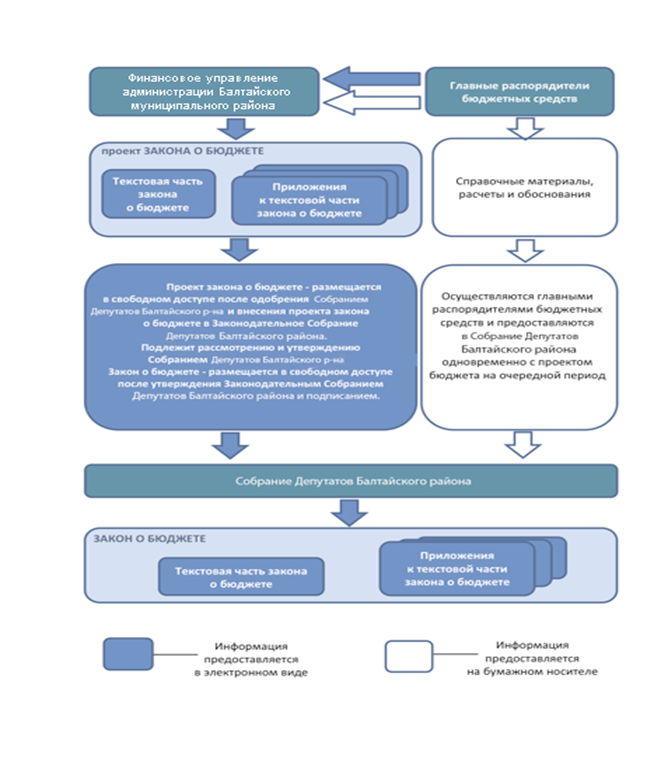 2. ОСНОВНЫЕ ХАРАКТЕРИСТИКИ МЕСТНОГО БЮДЖЕТА БАЛТАЙСКОГО МУНИЦИПАЛЬНОГО РАЙОНАТаблица 1. Основные характеристики местного бюджета Балтайского муниципального района2.1. Основные приоритеты бюджетной политики Балтайского муниципального районаОсновные направления бюджетной и налоговой политики Балтайского муниципального района на 2019 год и плановый период 2020 и 2021 годов определены в соответствии с указами Президента Российской Федерации от 7 мая 2012 года,от1июня2012 года № 761 «О Национальной стратегии действий в интересах детей на 2012-2017 годы» и 28 декабря 2012 года № 1688 «О некоторых мерах по реализации государственной политики в сфере защиты детей-сирот и детей, оставшихся без попечения родителей» (далее – Указы), Бюджетным кодексом Российской Федерации, Законом Саратовской области «О бюджетном процессе в Саратовской области», положением о бюджетном процессе в Балтайском муниципальном районе, утвержденным решением Собрания депутатов от 11.10.2016 года № 104, Планом мероприятий по росту доходов бюджета, оптимизации расходов бюджета и сокращению муниципального долга в целях оздоровления муниципальных финансов Балтайского муниципального района на период 2018-2022 годов, утвержденным постановлением администрации от 13 сентября  2018 года № 352 (далее – План мероприятий по оздоровлению) и в соответствии с  администрации от 05 октября 2017года №417 «Об утверждении Положения о порядке разработки проекта решения Собрания депутатов Балтайского муниципального района «О местном бюджете на очередной год и плановый период»».За текущий период 2018 года в новых экономических условиях сохранена социальная стабильность.  С 2017 года осуществлен переход на принцип планирования и исполнения местного бюджета на основе муниципальных программ.         Охват расходов местного бюджета Балтайского муниципального района показателями муниципальных программ составил в 2017 году 74,2 процентов, а в 2018 году 72,5 процентов.          В условиях формирования программного бюджета меняется роль муниципального финансового контроля. Проводимые проверки теперь должны быть направлены на осуществление контроля за результатами, которые достигнуты при расходовании бюджетных средств.Основными направлениями бюджетной политики на 2019 год и плановый период 2020-2021 годов являются: – безусловное исполнение действующих социально значимых обязательств; – консолидация финансовых ресурсов на приоритетных направлениях муниципальной политики, в том числе на реализации задач, поставленных в Указах;– повышение операционной эффективности использования бюджетных средств;– повышение качества предоставления муниципальных услуг за счет внедрения конкурентных (альтернативных) способов организации оказания муниципальных услуг, в том числе некоммерческими организациями, оказывающими общественно-полезные услуги;– расширение применения принципов адресности и нуждаемости при предоставлении гражданам мер социальной поддержки;– полномасштабное внедрение принципов формирования программного бюджета на муниципальном уровне; – дальнейшая оптимизация структуры долговых обязательств, снижение их соотношения к общему объему доходов бюджета без учета безвозмездных поступлений;– соблюдение ограничений, установленных бюджетным законодательством и соглашениями с Министерством финансов Саратовской области при предоставлении в 2018 году бюджетных кредитов. Основными задачами в области межбюджетных отношений являются:-анализ финансового обеспечения расходных обязательств органов местного самоуправления района и соблюдение установленного норматива формирования расходов на их содержание;- обеспечить реструктуризацию и оптимизацию бюджетной сети муниципальных учреждений при условии сохранения качества и объемов муниципальных услуг;- повышение качества и доступности оказания муниципальных услуг (выполнения работ) для населения путем формирования ведомственных перечней муниципальных услуг (работ) на основе базовых (отраслевых) перечней государственных и муниципальных услуг и работ, разработанных федеральными органами исполнительной власти, а также определения стоимости муниципальных услуг на основе общих требований к определению нормативных затрат на оказание государственной (муниципальной) услуги государственным (муниципальным) учреждением, что позволит установить единый формат описания услуг (работ) и обеспечить прозрачность и доступность информации о перечнях услуг (работ) для потребителей;-создавать стимулы для расширения собственного доходного потенциала муниципальных учреждений;-обеспечение эффективного использования целевых средств из федерального, областного и местного бюджетов, использование их в полном объеме и по целевому назначению в очередном финансовом году;- обеспечение прозрачности расходования бюджетных средств и открытости бюджета для граждан, что позволит повысить информированность граждан в вопросах формирования и исполнения бюджета, а также вовлечь граждан в процедуру обсуждения и принятия конкретных бюджетных решений.ДОХОДЫ МЕСТНОГО БЮДЖЕТА БАЛТАЙСКОГО МУНИЦИПАЛЬНОГО РАЙОНАТаблица 2. Составляющие доходной части местного бюджета Балтайского муниципального района       Доходы бюджета - поступающие в бюджет денежные средства в соответствии с законодательством РФ в распоряжение администрации Балтайского муниципального района.	К доходам бюджетов относятся налоговые доходы, неналоговые доходы и безвозмездные поступления.	Налоговые доходы формируются за счет налоговых отчислений, имеют законодательно (нормативно) установленные процентные отчисления от налогооблагаемой базы и распределение между бюджетами различного уровня.	Неналоговые доходы – формируются за счет неналоговых поступлений, к которым относятся: доходы от использования или продажи имущества, находящегося в муниципальной собственности, сдачи в аренду, штрафы и т.д.	Безвозмездные поступления в бюджете Балтайского района – это дотации, субсидии, субвенции из областного бюджета и иные межбюджетные трансферты.В случае перечисления безвозмездных поступлений от физических и юридических лиц, в том числе добровольных пожертвований, эти поступления также отражаются в доходной части бюджета по строке «Безвозмездные поступления».Таблица 3. Доходные источники местного бюджета Балтайского муниципального районаРисунок 2. Налоговые и неналоговые доходы Балтайского муниципального района            Более 50% общей суммы налоговых доходов составляют поступления налога на доходы физических лиц, которые продолжают оставаться основными доходными источниками бюджета Балтайского муниципального района.		    Кроме налоговых и неналоговых доходов, доходную часть бюджета Балтайского муниципального района составляют межбюджетные трансферты. 	    Муниципальная составляющая в решении Собрания депутатов Балтайского муниципального района разработана с учетом требований Бюджетного кодекса Российской Федерации и Федерального закона от 06.10.2003 No 131-ФЗ «Об общих принципах организации местного самоуправления в Российской Федерации».	    При формировании бюджета определяются основные задачи по выравниванию бюджетной обеспеченности муниципальных образований для решения вопросов местного значения, установленных законодательством, повышению бюджетной самостоятельности муниципальных образований, а также финансовому обеспечению в полном объеме переданных для исполнения органам местного самоуправления отдельных государственных полномочий Балтайского муниципального района.             В соответствии с решением Собрания депутатов Балтайского муниципального района перечень источников доходов бюджетов муниципальных образований на 2019 год и плановый период 2020 и 2021 годов утвержден в приложении 1 «Поступление доходов в местный бюджет Балтайского муниципального района на 2019 год и на плановый период 2020 2021 годов».	    Безвозмездные поступления в бюджет Балтайского муниципального района от других бюджетов бюджетной системы РФ в 2019 году будут предоставляться в следующих формах:•	дотации бюджетам муниципальных районов (в том числе - дотации на выравнивание бюджетной обеспеченности, дотации на поддержку мер по обеспечению сбалансированности бюджетов);субвенции бюджетам муниципальных районов;субсидии бюджетам муниципальных районов;иные межбюджетные трансферты (в том числе – Межбюджетные трансферты, передаваемые бюджетам муниципальных районов из бюджетов поселений на осуществление части полномочий по решению вопросов местного значения в соответствии с заключенными соглашениями).Таблица 4. Безвозмездные поступления в бюджет Балтайского муниципального районатыс. руб.	Расчет объема и распределения дотаций на выравнивание бюджетной обеспеченности муниципальных образований осуществлялся в соответствии с единой методикой, утвержденной Законом Саратовской области от 16.01.2008 №4-ЗСО о межбюджетных трансфертах. В нем определяется методика распределения дотаций на выравнивание бюджетной обеспеченности муниципальных образований. 4. Расходы местного бюджета Балтайского муниципального района4.1. Общие сведенияРасходы бюджета – выплачиваемые из бюджета денежные средства, за исключением средств, являющихся источниками финансирования дефицита бюджета.Формирование расходов осуществляется в соответствии с расходными обязательствами, обусловленными установленным законодательством разграничением полномочий, исполнение которых должно происходить в очередном финансовом году за счет средств соответствующих бюджетов.Таблица 5. Расходы местного бюджетаБалтайского муниципального районатыс. руб.Рисунок 3. Расходы местного бюджета Балтайского муниципального района на 2019 год4.2 Сведения о реализуемых муниципальных программах Таблица 6. Муниципальные программы местного бюджета Балтайского муниципального района.тыс. руб.Данные программы имеют цель, задачи и показатели эффективности, которые отражают степень их достижения, то есть действия и бюджетные средства направлены на достижение заданного результата. 4.3. Социальная сфера  Бюджет Балтайского муниципального района на 2019 год имеет ярко социально-культурную сферу, которая составляет 192690,9 тыс. руб. или 82,9% в общей сумме расходов. Наиболее значимые объемы ассигнований предусмотрены по следующим направлениям:Образование –159903,8 тыс. руб. (68,8% в расходах бюджета)Культура –25998,6 тыс. руб. (11,2%)Социальная политика –4320,7 тыс. руб. (1,9%)Объемы безвозмездных поступлений в бюджете Балтайского района планируются в соответствии с тем, что предусматривается для Балтайского муниципального района в законе. Фактически бюджет Балтайского муниципального района – высоко - дотационный.Таблица 7. Расходы по отраслям социальной сферыБалтайского муниципального районатыс. руб.Рисунок 4. Расходы по отраслям социальной сферына 2019 годТаблица 8. Социально-значимые проекты, предусмотренные к финансированию за счет средств бюджета Балтайского муниципального района (прогнозно)  тыс. руб.4.4. Межбюджетные отношения	       Межбюджетные отношения Балтайского муниципального района составляют межбюджетные трансферты, о которых подробнее было рассказано в 3 части «Доходы Балтайского муниципального района» данного информационного ресурса «Бюджет для граждан». Они составляют доходную часть бюджета Балтайского муниципального района и состоят из субвенций, субсидий и дотаций.	       Кроме межбюджетных трансфертов, в Балтайском муниципальном районе имеются межбюджетные отношения между бюджетами 4 муниципальных образований (поселений), входящих в состав Балтайского муниципального района (Царевщинское МО, Большеозерское МО, Барнуковское МО и Балтайское МО).	       В таблице 9 указано распределение дотаций на выравнивание уровня бюджетной обеспеченности бюджетов поселений из бюджета Балтайского муниципального района.Таблица 9. Распределение дотации бюджетам поселений на выравнивание бюджетной обеспеченности бюджетов поселений из бюджета Балтайского муниципального района                В таблице 10 указано распределение дотаций за счет субвенции из областного бюджета Саратовской области, полученной местным бюджетом на исполнение отдельных полномочий органов местного самоуправления.Таблица 10. Распределение дотаций за счет субвенции из областного бюджета Саратовской области                В таблице 11 указано распределение прочих межбюджетных трансфертов бюджетам поселений Балтайского муниципального района.Таблица 11. Распределение прочих межбюджетных трансфертов бюджетам поселений Балтайского муниципального района4.5. Обслуживание муниципального долгаМуниципальный долг по состоянию на 01 января 2019 года составляет 9 200,0 тыс. руб.Таблица 12. Сведения об объеме муниципального долга Балтайского муниципального района                                                         (тыс. руб.)5. Источники финансирования дефицита местного бюджета Балтайского муниципального районаВ соответствии со статьей 92.1 Бюджетного Кодекса РФ дефицит местного бюджета не должен превышать 5 процентов утвержденного общего годового объема доходов местного бюджета без учета утвержденного объема безвозмездных поступлений и (или) поступлений налоговых доходов по дополнительным нормативам отчислений. В статье 96 Бюджетного Кодекса перечислены источники финансирования дефицита местного бюджета, которые в обязательном порядке и в полном объеме отражаются в бюджете.Состав источников финансирования дефицита местного бюджета соответствует положениям статьи 96 Бюджетного кодекса РФ.Бюджет района на 2019 год бездефицитный, то есть доходы бюджета равны его расходам.6. Показатели прогноза социально-экономического развития7. Контактная информацияФинансовое управление администрации Балтайского муниципального района Саратовской областиАдрес: 412630, Саратовская область, Балтайский район, с. Балтай, ул. Ленина,78, тел.: (845-92) 2-23-41, факс: (845-92) 2-26-76, е-mail: fo04baltay@yandex.ruОткрытый информационный ресурс, на котором размещается информация о бюджете Балтайского муниципального района: http://adm-baltay.ru/finansovoe-upravlenie/proekt-mestnogo-byudzheta-baltayskogo-munitsipalnogo-rayona-na-2019-god-i-planovyiy-period-2020-2021-godov/График работы: с понедельника по пятницу с 8:00 до 16:15 часовОбеденный перерыв: с 12.00 до 13.00 часовВыходные дни: суббота, воскресенье.ДолжностьФамилия Имя ОтчествоРабочий телефонДомашний телефонНачальник управленияЛомакина Татьяна Николаевна2-24-808 927 151 80 41Заместитель начальника финансового управления, начальник отдела по организации и составлению местного бюджетаТугушева Галина Александровна2-26-762-23-99Начальник отдела бухгалтерского учета и отчетностиОрлова Ольга Владимировна2-23-41Начальник отдела предварительного контроля за расходованием бюджетных средств и средств от оказания платных услугЧебатуркина Юлия Александровна2-23-412-26-72Главный госналогинспектор отдела регистрации, учета и работы с налогоплательщиками МРИ ФНС России №10 по Саратовской областиЧиркова Татьяна Александровна2-24-83Руководитель отделения федерального казначействаМихайленко Евгений Викторович2-24-39Наименование2017 годотчеттыс. руб.2018 годоценкатыс. руб.2019 годтыс. руб.2020 годпрогнозтыс. руб.2021 годпрогнозтыс. руб.ВСЕГО ДОХОДОВ217 275,6253 113,5232 477,2199 873,0208 004,8Налоговые и неналоговые доходы34 971,038 732,540 318,031 413,631 485,7Безвозмездные поступления182 304,6214 381,0192 159,2168 459,4176 519,1ВСЕГО РАСХОДЫ218 084,5253 342,1232 477,2199 873,0208 004,8ДЕФИЦИТ (-) / ПРОФИЦИТ (+)-808,9-228,6---Источники внутреннего финансирования дефицита бюджета808,9228,6---Наименование источников доходов 2017 годотчеттыс. руб.2018 годоценкатыс. руб.2019 годтыс. руб.2020 годпрогнозтыс. руб.2021 годпрогнозтыс. руб.Налоговые и неналоговые доходы34 971,038 732,540 318,031 413,631 485,7Безвозмездные поступления182 304,6214 381,0192 159,2168 459,4176 519,1Итого доходов217 275,6253 113,5232 477,2199 873,0208 004,8Источники доходов 2017 годотчеттыс. руб.2018 годоценкатыс. руб.2019 годтыс. руб.2020 годпрогнозтыс. руб.2021 годпрогнозтыс. руб.Налог на доходы физических лиц17445,519836,824589,424835,324835,3Налоги на совокупный доход3184,73115,33280,03352,03419,0Государственная пошлина 377,2418,0463,8467,6468,2Акцизы по подакцизным товарам (продукции), производимым на территории РФ6919,77989,39178,1Доходы от использования имущества, находящегося в государственной и муниципальной собственности2223,41953,91638,81640,41641,8Платежи при пользовании природными ресурсами86,081,471,57777Доходы от продажи материальных и нематериальных активов4286,44592,5550,0550,0550,0Штрафы, санкции, возмещение ущерба438,4745,3488,4491,3494,4Прочие неналоговые доходы9,8058,000Итого доходов217275,6253113,5232477,2199873,0208004,8Наименование2017 год отчет 2018 год оценка 2019 год 2020 год прогноз 2021 год прогноз Дотации бюджетам субъектов Российской Федерации и муниципальных образований39 732,348 538,549 008,335 895,936 756,3Субсидии бюджетам субъектов Российской Федерации и муниципальных образований (межбюджетные субсидии)32 434,449 140,721 177,56 031,06 097,0Субвенции бюджетам субъектов Российской Федерации и муниципальных образований 101 619,9104 772,3118 553,9123 113,0130 246,3Иные межбюджетные трансферты8 518,011 929,53 419,53 419,53 419,5КодНаименованиеИсполнено
за 2017 годОценка2018 год2019 год2020 год прогноз2021 год прогноз123 4 5 6 70100Общегосударственные вопросы29143,136812,326965,821240,921282,50102Функционирование высшего должностного лица субъекта Российской Федерации и муниципального образования1262,61809,31475,21475,21475,20104Функционирование Правительства РФ, высших исполнительных органов государственной власти субъектов Российской Федерации, местных администраций10970,513911,115972,310896,810938,40105Судебная система3,514,8---0106Обеспечение деятельности финансовых, налоговых и таможенных органов и органов финансового (финансово-бюджетного) надзора4590,95108,93227,33227,33227,30111Резервные фонды-60,0100,0100,0100,00113Другие общегосударственные вопросы12315,615908,26191,05541,65541,60300Национальная безопасность и правоохранительная деятельность-1419,01802,020,020,00309Защита населения и территории от последствий чрезвычайных ситуаций природного и техногенного характера, гражданская оборона-1419,01782,0--0314Другие вопросы в области национальной безопасности и правоохранительной деятельности--20,020,020,00400Национальная экономика7193,511993,19575,7108,0108,00405Сельское хозяйство и рыболовство-45,350,050,050,00409Дорожное хозяйство (дорожные фонды)6995,511518,29379,55,05,00412Другие вопросы в области национальной экономики198,0429,6146,253,053,00505Другие вопросы в области жилищно-коммунального хозяйства-23,9---0700Образование145842,9157340,7159903,8151351,8159488,10701Дошкольное образование31554,135510,936022,732976,835302,20702Общее образование105085,7103208,5108428,8108625,4114378,50703Дополнительное образование детей-7564,87809,15476,35536,60709Другие вопросы в области образования9203,111056,57643,24273,34270,80800Культура, кинематография27504,135424,325998,619646,119651,80801Культура24523,730474,922067,217315,517321,20804Другие вопросы в области культуры, кинематографии2980,44949,43931,42330,62330,6   0900Здравоохранение--38,110,010,00909Другие вопросы в области здравоохранения--38,110,010,01000Социальная политика4072,44721,44320,74034,54035,91001Пенсионное обеспечение47,6421,0160,0160,0160,01003Социальное обеспечение населения2697,63235,72740,62732,22831,81004Охрана семьи и детства1327,21064,71420,11142,31044,11100Физическая культура и спорт2312,23498,12467,82245,42245,41105Другие вопросы в области физической культуры и спорта2312,23498,12467,82245,42245,41200Средства массовой информации413,1522,8197,6197,6197,61202Периодическая печать и издательства413,1522,8197,6197,6197,61300Обслуживание государственного и муниципального долга37,99,2235,270,8-1301Обслуживание внутреннего государственного и муниципального долга37,99,2235,270,8-1400Межбюджетные трансферты общего характера бюджетам субъектов Российской Федерации и муниципальных образований 1565,31577,3971,9947,9965,51401Дотации на выравнивание бюджетной обеспеченности субъектов Российской Федерации и муниципальных образований1050,31010,2971,9947,9965,51403Прочие межбюджетные трансферты общего характера515,0567,1---Расходы бюджета - ВСЕГО218084,5253342,1232477,2199873,0208004,8 НаименованиеИсполнено
за 2017 годОценка2018 год2019 год2020 год прогноз2021 год прогнозМП «Развитие местного самоуправления в Балтайском муниципальном районе»636,61330,7827,8827,8827,8МП «Организация отдыха детей в каникулярное время в Балтайском муниципальном районе»699,3684,8650,0650,0650,0МП «Реализация мероприятий по повышению уровня оплаты труда некоторых категорий работников муниципальных учреждений Балтайского муниципального района на 2019 год»--4554,9--МП «Предупреждение и борьба с социально-значимыми заболеваниями Балтайского муниципального района»--10,010,010,0МП «Развитие малого и среднего предпринимательства в Балтайском муниципальном районе»5,05,03,03,03,0МП «Развитие физической культуры, спорта и туризма»2312,23498,12245,42245,42245,4МП «Профилактика терроризма и экстремизма на территории Балтайского муниципального района»--20,020,020,0МП «Молодежь Балтайского муниципального района»75,027,020,020,020,0МП "Развитие системы образования на территории Балтайского муниципального района"130562,5144441,6145406,4145209,8153205,1МП «Развитие культуры в Балтайском муниципальном районе»27062,635197,524447,219676,519727,5МП "Повышение безопасности дорожного движения в Балтайском муниципальном районе"-15,05,05,05,0МП «Обеспечение пожарной безопасности, защита населения и территорий от чрезвычайных ситуаций, развитие АПК «Безопасный город» на территории Балтайского муниципального района-1419,01782,0--Наименование отраслейОтчет за 2017 годОценка 2018 год2019 годПрогноз 2020 годПрогноз 2021 годОбразование145842,9157340,7159903,8151351,8159488,1Социальная политика4072,44721,44320,74034,54035,9Культура27504,135424,325998,619646,119651,8Физическая культура и спорт2312,23498,12467,82245,42245,4Всего по социальной сфере:179731,6200984,5192690,9177277,8185421,2п/пНаименование объекта (вид работ)Наименование объекта (вид работ)2019 год112311Ремонт РДК с. Балтай2 900,022Ремонт МБОУ СОШ с. Донгуз12 500,033Ремонт МБОУ СОШ с. Столыпино10 000,0№Наименованиемуниципального образования 2017 годотчеттыс. руб.2018 годоценкатыс. руб.2019 годтыс. руб.2020 годпрогнозтыс. руб.2021 годпрогнозтыс. руб.1Балтайское0,0370,80002Барнуковское317,714,9439,7397,7398,03Большеозерское29,601,50,10,44Царевщинское215,7114,3000Итого:563,0500,0441,2397,8398,4№Наименованиемуниципального образования 2017 годотчеттыс. руб.2018 годоценкатыс. руб.2019 годтыс. руб.2020 годпрогнозтыс. руб.2021 годпрогнозтыс. руб.1Балтайское236,8247,1256,8266,2274,32Барнуковское59,561,562,865,167,23Большеозерское87,791,795,999,4102,54Царевщинское103,3109,9115,2119,4123,1Итого:487,3510,2530,7550,1567,1№ Наименованиемуниципального образования района2017 годотчеттыс. руб.2018 годоценкатыс. руб.2019 годтыс. руб.2020 годпрогнозтыс. руб.2021 годпрогнозтыс. руб.1Балтайское0,00,0---2Барнуковское515,0417,9---3Большеозерское0,017,7---4Царевщинское0,0131,5---Итого:515,0567,1---Показателина 01.01.2018г.на 01.01.2019г.на 01.01.2020г.на 01.01.2021г.на 01.01.2022г.Фактический объем муниципального долга, в том числе:-  бюджетные кредиты, привлеченные в бюджет муниципального образования от других бюджетов бюджетной системы Российской Федерации9 200,09 200,09 200,09 200,01 800,01 800,00,00,00,00,0Основные показатели прогноза социально-экономического развития на 2019 год и на период до 2021 годапо Балтайскому муниципальному району Саратовской областиОсновные показатели прогноза социально-экономического развития на 2019 год и на период до 2021 годапо Балтайскому муниципальному району Саратовской областиОсновные показатели прогноза социально-экономического развития на 2019 год и на период до 2021 годапо Балтайскому муниципальному району Саратовской областиОсновные показатели прогноза социально-экономического развития на 2019 год и на период до 2021 годапо Балтайскому муниципальному району Саратовской областиОсновные показатели прогноза социально-экономического развития на 2019 год и на период до 2021 годапо Балтайскому муниципальному району Саратовской областиОсновные показатели прогноза социально-экономического развития на 2019 год и на период до 2021 годапо Балтайскому муниципальному району Саратовской областиОсновные показатели прогноза социально-экономического развития на 2019 год и на период до 2021 годапо Балтайскому муниципальному району Саратовской областиПоказателиОтчет
2017 годаОценка
 2018 годаПрогноз
на 2019 годПрогноз
 на 2020 годПрогноз
на 2021 год1Объем отгруженных товаров собственного производства, выполненных работ и услуг собственными силами (по видам деятельности раздел "Добыча полезных ископаемых", раздел D "Обрабатывающие производства", раздел E "Производство и распределение электроэнергии, газа и воды" по классификации ОКВЭД)91523,899087105446,3112047,4118989,22Объем производства подакцизных товаров-----3Объем валовой продукции сельского хозяйства во всех категориях хозяйств в действующих ценах каждого года1168,91105,21162,21234,11319,54Доходы, уменьшенные на величину расходов в соответствии со статьей 346.5 Налогового кодекса РФ, сельскохозяйственных товаропроизводителей, перешедших на уплату единого сельскохозяйственного налога, всего53016,758330,061830,065045,068295,05Численность работающих, всего, человек228823152315231523156Фонд оплаты труда работающих, всего (включая данные по сотрудникам УВД, УГПС, юстиции и приравненным к ним категориям, денежное содержание военнослужащих)437220,4513380539562,38568159,2604521,4ПоказателиОтчет
2017 годаОценка
 2018 годаПрогноз
на 2019 годПрогноз
 на 2020 годПрогноз
на 2021 год7Выплаты социального характера805,98308659009408Численность физических лиц, получающих доходы от предпринимательской и иной приносящей доход деятельности, который облагается налогом на доходы физических лиц (предприниматели, осуществляющие деятельность без образования юридического лица, частные нотариусы, и другие лица, занимающиеся частной практикой)13131313139Чистый доход физических лиц, получающих доход от предпринимательской и иной приносящей доход деятельности, который облагается налогом на доходы физических лиц, (предприниматели, осуществляющие деятельность без образования юридического лица, частные нотариусы, и другие лица, занимающиеся частной практикой)2324238524802570267010Оборот розничной торговли45618650878054083057382061112011Оборот общественного питания 120321608017090181301931012Денежные доходы населения1493208153808316151071700839180639713Расходы и сбережения 1231896128430013486151420200150834114Численность детей до 18 лет, человек20842090209020842073Показатели социально - экономического развития Показатели социально - экономического развития Показатели социально - экономического развития Показатели социально - экономического развития Показатели социально - экономического развития Показатели социально - экономического развития Балтайского муниципального районаБалтайского муниципального районаБалтайского муниципального районаБалтайского муниципального районаБалтайского муниципального районаБалтайского муниципального районаза   9 месяцев 2018 г.за   9 месяцев 2018 г.за   9 месяцев 2018 г.за   9 месяцев 2018 г.за   9 месяцев 2018 г.за   9 месяцев 2018 г.№ п/пПоказателиЕд. изм.201720182018 г в % к 2017 г№ п/пПоказателиЕд. изм.201720182018 г в % к 2017 г1Общая численность населениячел.113191116398,62Национальный состав:  русские%8282100,0армяне%99100,0татары%33100,0мордва%22100,0     украинцы %11100,0чуваши%11100,0   чеченцы%11100,0    марийцы%0,40,4100,0немцы%0,30,3100,0   лезгины%0,20,2100,0            азербайджане%0,20,2100,0казахи%0,20,2100,0прочие%0,90,9100,03Родившиесячел.706085,7рождаемость на 1000 чел.8,35,465,14Умершиечел.115128111,3смертность на 1000 чел.13,611,584,65Территория районатыс.кв.км1,31,3100,06Общая протяженность: автодорогкм334,3334,3100,0водопроводовкм107,85107,85100,0газопроводовкм240240100,0эл. линийкм256256100,07Содержание дорог и мостовмлн.руб.136,4122,990,1ЗАО "Скорпион"млн.руб.26,119,775,5ООО "Мостстрой"млн.руб.76,662,882,0ООО "Гаранстрой"млн.руб.2028,3141,5ООО "Современные технологии"млн.руб.13,712,188,38Количество населенных пунктов3030100,09Число дворов48404840100,010Общее количество муниципальных образований55100,0в т. ч. муниципальный район11100,0городские поселения--сельские поселения44100,011Объем валовой продукции сельского хозяйства во всех категориях хозяйств               млн.руб.85054964,612Реализация продукции сельского хозяйства в сельхозпредприятиях млн.руб.321,1282,888,113Производство продукции животноводства: Скот и птица на убой в хоз-х всех категорий,тонн653,2658,6100,8в т.ч. : сельхозпредприятияхтонн334,5301,490,1 Молоко в хоз-х всех категорий,тонн1581,11645,1104,0в т.ч. : сельхозпредприятияхтонн108281,8260,9Яйца в хоз-х всех категорий,тыс.шт.11088,411086100,0в т.ч. : сельхозпредприятияхтыс.шт.9123,69214,8101,014Производство продукции растениеводства: #ДЕЛ/0!Валовый сбор зерновых культуртонн473003503174,1Урожайность с 1 ц/га21,71569,1Валовый сбор подсолнечникатонн00#ДЕЛ/0!Урожайность с 1 ц/га00#ДЕЛ/0!15Отгружено товаров собственного производства по полному кругу предприятийтыс.руб.61243,181547,27133,216Индекс промышленного производства99,8125,7126,017Объем розничного товарооборотатыс.руб.332332360550108,518Объем общественного питаниятыс.руб.864211389131,819Ввод жильякв.м.367,8395,4107,520Инвестиции в основной капиталл, без субъектов МСПмлн.руб.58,30,021Инвестиции в основной капиталл в сельском хозяйствемлн.руб.107,667,963,122Численность работающих,в организациях не относящихся к МСПчел.1384138299,9в т.ч.в сельском хозяйствечел.435448103,023Фонд оплаты труда, в организациях, не относящихся к МСПтыс.руб.228600,1257091112,524Среднемесячная заработная плата, в организациях, не относящихся к МСПруб.18352,620669,8112,6в т.ч. работники сельского хозяйстваруб.1646518074109,8среднемесячная заработная плата по общеобразовательным учреждениям руб.16963,718613,1109,7в т.ч. педагогические работникируб.21086,5321639,07102,6среднемесячная заработная плата дошкольных образовательных учрежденийруб.13498,316283,5120,6в т.ч. воспитателируб.20150,721634,9107,4работники культурыруб.1746023400134,0работники здравоохраненияруб.19044,3323373,6122,7в т.ч. врачейруб.34394,7442607,2123,925Количество безработныхчел.675683,626Уровень безработицы%1,10,981,827Численность пенсионеровчел.3876383198,828Выплачено пенсий млн.руб.393,6394,4100,229Средний размер пенсиируб.10693,7111068,04103,530Получено доходов в местный бюджет, всего:тыс.руб.139250,3185642,2133,3в т.ч. собственныхтыс.руб.30818,334636,1112,431Выполнение плана за 9 месяцев 2018 года, всего%88,898110,4в т. ч. за счет собственных поступлений%77,386111,332Бюджетная обеспеченность на одного жителяруб.2722,73102,8114,033Расходная часть бюджета, всего:тыс.руб.140352,2183276,3130,6в т.ч.: #ДЕЛ/0!Образованиетыс.руб.92552,1111400,4120,4Культура и спорттыс.руб.15243,428070,5184,1Социальная политикатыс.руб.2620,93129,9119,434Наличие объектов социальной сферыОбразование:1919100,0                  Школы99100,0                  ДОУ88100,0                  Внешкольные учреждения22100,0Здравоохранение:1919100,0                   ЦРБ11100,0Врачебные амбулатории11100,0                   Фапы1616100,0Отделение скорой помощи11100,0Культура:2626100,0                    РДК11100,0                    СДК88100,0                    СК7571,4                    Библиотеки141071,4                    Дом кино11100,0                    Киноустановки11100,035Дом ветеранов11100,036Физкультурно – оздоровительные комплексы11100,0